Филиал федерального государственного бюджетного образовательного учреждения высшего образования«Тюменский индустриальный университет» в г. НижневартовскеКафедра Гуманитарно-экономических и естественнонаучных дисциплинпроводит 26-27 апреля 2019 г. XVII Международную научно-практическую конференцию студентов, аспирантов, учёных,педагогических работников и специалистов-практиков «Инновационные процессы в науке и технике XXI века»иМолодежную научно-познавательную игру «ПРОГРЕСС»ПЛАН МЕРОПРИЯТИЯЗаявки на участие в конференции и материалы докладов направлять до 12 апреля 2019 г.по адресу: 628616, Тюменская область, Ханты-Мансийский автономный округ–Югра, г. Нижневартовск, Западный промышленный узел, Панель 20, ул. Ленина д.2/П, строение 9, Филиал ТИУ в г. Нижневартовске, каб.105 (1этаж), кафедра «Гуманитарно-экономических и естественнонаучных дисциплин»: телефон (3466) 31-20-83, или по e-mail: konf.nv-tsogu@yandex.ruОрганизационный комитет конференции: кандидат философских наук, доцент Марина Владиславовна Шалаева;кандидат технических наук, доцент Татьяна Дмитриевна Гладких.В заявке указать предполагаемую секцию и необходимость использования мультимедийных средств для демонстрации материалов доклада (при очном участии).По итогам конференции будет издан сборник материалов с внесением в базу данных Российского индекса научного цитирования (РИНЦ).Возможно как очное, так и заочное участие в конференции с публикацией тезисов в сборнике статей. Участие в конференции бесплатное. Всем очным участникам вручаются сертификаты, победители награждаются дипломами. По факту издания сборник конференции будет размещен на сайте филиала https://www.tyuiu.ru/branches/nizhnevartovsk/nauchnye-raboty/Требования к оформлению материалов конференции:Тексты статей представляются в виде файла WinWord, размер шрифта 14 TimesNewRoman, интервал одинарный, абзацный отступ 1,25 см, выравнивание текста по ширине, страницы не нумеруются, автоматическая расстановка переносов. Объем от 3 до 5 страниц печатного текста, включая аннотацию и библиографический список. Параметры страницы: поля слева и справа – 2,5см, сверху – 2см, снизу – 3см. Ввод формул и символов производить только в MicrosoftEquation 2.0. / 3.0., диаграммы – в формате MicrosoftExcel.Рисунки вставляются в файл статьи после ссылки в тексте и должны быть черно-белыми, четкими, контрастными, не должны иметь тональный фон заливок, а только графические в виде штриховки, точек и т.д. Порядковый номер рисунка и его название размещают под рисунком. Используемые изображения должны быть формата TIFF, JPEG, PNG и иметь разрешение 300 dpi. Рисунки и таблицы не должны выходить на поля документа.Перед текстом статьи на русском языке указываются через пустую строку: УДК, инициалы и фамилии авторов и научного руководителя с их статусом (школьник, студент, доцент, профессор, канд./д-р техн. наук и т.п.), полное наименование учреждения, ВУЗа, школы (откуда исходит рукопись), город, название доклада прописными буквами полужирным шрифтом.Через 1 строку располагают аннотацию (3-5 предложений), ключевые слова (не менее 5).Ссылки на литературу в тексте заключаются в квадратные скобки с указанием порядкового номера цитируемого издания и, через запятую, номеров страниц, на которые ссылается автор тезисов.После текста статьи располагают БИБЛИОГРАФИЧЕСКИЙ СПИСОК, оформленный в соответствии с ГОСТ 7.1-2003, указывается ФИО научного руководителя. Далее дублируютсяназвание статьи, организация, город (если его нет в названии организации), аннотация и ключевые слова – на английском языке.Отдельным файлом необходимо прислать «Заявку участника» (Приложение 1).Материалы статей будут проверены на степень заимствования в системе «Аннтиплагиат.ВУЗ», требуемый уровень оригинальности текста 75%.Оргкомитет оставляет за собой право отклонять материалы, не удовлетворяющие перечисленным требованиям и имеющим высокий  показатель заимствования. Сборник материалов публикуется в авторской редакции.Статья должна быть оригинальной и ранее нигде не опубликованной. Ответственность за содержание статьи возлагается на автора и научного руководителя (при его наличии).Приложение 1ЗАЯВКА УЧАСТНИКАПриложение 2Образец оформления «шапки» тезисовУДК 55.042ПетровВ. В., студентТюменский индустриальный университет, г. ТюменьЭКОЛОГИЧЕСКОЕ СОСТОЯНИЕ ГЕОЛОГИЧЕСКОЙ СРЕДЫ г. ТЮМЕНИАннотация:…Ключевыеслова:…Текст тексттексттексттексттексттексттексттексттекст[1, с.3].…БИБЛИОГРАФИЧЕСКИЙ СПИСОК1. Агафонова, Н. Н. Гражданское право : учеб.пособие для вузов / Н. Н. Агафонова, Т. В. Богачева, Л. И. Глушкова. – Изд. 2-е, перераб. и доп. – Саратов : Юрист, 2011. – 542 с.…Научный руководитель: Иванов И.И., д-р техн.наук, профессор, Тюменский индустриальный университет.THE ECOLOGICAL CONDITION OF GEOLOGICAL ENVIRONMENT OF THE CITY OF TYUMENAuthor: Petrov V.V., student, petrovvv@mail.ruResearch supervisor: Ivanov I.I., PhD, professor of Industrial University of Tyumen.Abstract:…Key words:…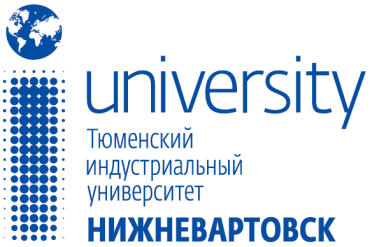 Информационное письмоУважаемые коллеги!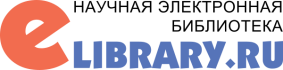 26.04.  XVII Международная научно-практическая конференция «Инновационные процессы в науке и технике XXI века»09.30 − 10.00 Регистрация участников конференции.10.00 – 10.30 Открытие конференции. Пленарные доклады.10.40 – Работа по секциям.Основные разделы конференции (секции):Иностранный язык.Экономика и менеджмент.История, правоведение, политология.Философия, социология, культурология.Физика, математика, информатика.Химия, экология, БЖД.Технические науки.27.04.  Молодежная научно-познавательная игра «ПРОГРЕСС»09.30 − 10.00 Регистрация участников игры.10.00 – 12.00 Игра.12.00 – 13.00 Кофе-брейк.13.00 – Награждение победителей и участников конференции и игры.Ф.И.О. автора (полностью)Место работы / учёбы (ВУЗ, школа)Должность / Курс, специальность (класс)Научный руководитель (Ф.И.О., ученая степень, звание) Предполагаемая форма участия в конференции (выступление с докладом и/или публикация статьи)Название секцииНазвание статьи (доклада)Количество страницЭлектронная почтаКонтактный телефонНеобходимость использования мультимедийных средств